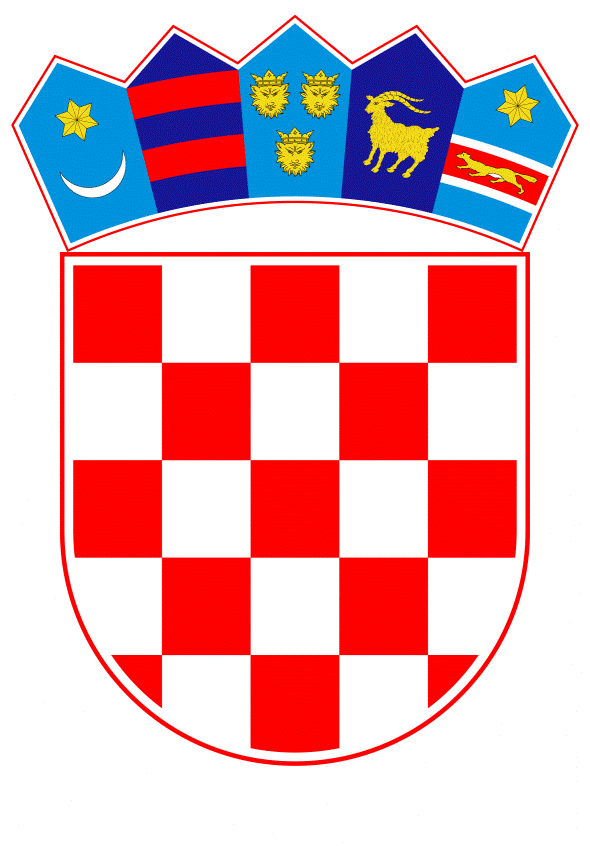 VLADA REPUBLIKE HRVATSKEZagreb, 21. prosinca 2023.______________________________________________________________________________________________________________________________________________________________________________________________________________________________Banski dvori | Trg Sv. Marka 2  | 10000 Zagreb | tel. 01 4569 222 | vlada.gov.hr 	Na temelju članka 31. stavka 2. Zakona o Vladi Republike Hrvatske („Narodne novine“, br. 150/11., 119/14., 93/16., 116/18. i 80/22.), a u vezi s člankom 8. podstavkom 1. Zakona o razvojnoj suradnji i humanitarnoj pomoći inozemstvu („Narodne novine“, br. 146/08), Vlada Republike Hrvatske je na sjednici održanoj __________ 2023. donijelaO D L U K Uo doprinosu Europskoj zakladi za demokracijuI.	 	Vlada Republike Hrvatske donosi Odluku o doprinosu Europskoj zakladi za demokraciju u iznosu od 100.000,00 eura.II. 	Zadužuje se Ministarstvo vanjskih i europskih poslova za pripremu, ugovaranje, izvršenje i stručno praćenje provedbe aktivnosti iz točke I. ove Odluke.           Ovlašćuje se ministar vanjskih i europskih poslova za sklapanje provedbenih ugovora o doprinosu za izvršenje aktivnosti iz ove Odluke.III.  	Financijska sredstva potrebna za provedbu ove Odluke osigurana su u Državnom proračunu Republike Hrvatske za 2023. godinu i projekcijama za 2024. i 2025. godinu na razdjelu Ministarstva vanjskih i europskih poslova.  IV.                      Ova Odluka stupa na snagu danom donošenja. KLASA:URBROJ:Zagreb,                                                                                                                     PREDSJEDNIKmr. sc. Andrej PlenkovićOBRAZLOŽENJE Sukladno članku 8. podstavku 1. Zakona o razvojnoj suradnji i humanitarnoj pomoći inozemstvu („Narodne novine“, broj 146/08), Ministarstvo vanjskih i europskih poslova uputilo je na donošenje Vladi Republike Hrvatske na temelju članka 31. stavka 2. Zakona o Vladi Republike Hrvatske („Narodne novine“, br. 150/11., 119/14., 93/16., 116/18. i 80/22.), prijedlog Odluke o doprinosu Europskoj zakladi za demokraciju.Europska zaklada za demokraciju (dalje u tekstu: EED) je neovisni međunarodni zakladni fond koji je osnovan 2013. godine od strane Europske unije i njenih država članica sa ciljem promicanja temeljnih europskih vrijednosti i poticanja demokracije u državama Južnog susjedstva i Istočnog partnerstva. Od 2018. godine EED širi djelovanje i na države Jugoistočne Europe. Članice EED-a su automatizmom države članice Europske unije, Europska komisija te Kanada, Švicarska i Ujedinjeno Kraljevstvo, a Republika Hrvatska je ulaskom u EU dobila mjesto u Upravljačkom odboru EED-a. Države članice i Europska komisija financiraju rad EED-a dobrovoljnim financijskim kontribucijama. EED je usmjeren na financiranje inicijativa koje se iz određenih razloga ne mogu financirati iz fondova EU ili drugih financijskih izvora. Potpore se temelje na zahtjevima dionika javnog i političkog života te organizacija civilnog društva u tranzicijskim državama. Najčešće se financiraju projekti i područja koja zahtijevaju brzu reakciju, što ih u konačnici čini komplementarnima s drugim programima potpore EU i država članica usmjerenima procesima demokratizacije. Obzirom na trenutnu političku situaciju na istočnim granicama Europske unije i sudjelovanje Republike Bjelarus u neopravdanoj ruskoj vojnoj agresiji protiv Ukrajine, EED trenutno bilježi značajan porast interesa za financiranje aktivnosti u zemljama Istočnog susjedstva, ponajprije Republike Bjelarus u kojoj se bilježi kontinuirano kršenje osnovnih demokratskih vrijednosti.Republika Hrvatska visoko cijeni i podržava aktivnosti EED usmjerene demokratizaciji i daljnjoj europeizaciji prostora najbližeg europskog susjedstva.Slijedom navedenog, Ministarstvo vanjskih i europskih poslova predlaže ciljani doprinos u iznosu od 100.000,00 eura za razvoj i potporu civilnog društva u Republici Bjelarus. Odlukom se zadužuje Ministarstvo vanjskih i europskih poslova za pripremu, ugovaranje, izvršenje i stručno praćenje provedbe aktivnosti iz ove Odluke.Sredstva za provedbu ove Odluke osigurana su u Državnom proračunu Republike Hrvatske za 2023. godinu i projekcijama za 2024. i 2025. godinu na pozicijama Ministarstva vanjskih i europskih poslova, aktivnosti K776046 - Razvojna suradnja, poziciji 3621 – Tekuće pomoći međunarodnim organizacijama te institucijama i tijelima EU, izvor 11 - Opći prihodi i primici. Predlagatelj:Ministarstvo vanjskih i europskih poslova Predmet:Prijedlog odluke o doprinosu Europskoj zakladi za demokraciju